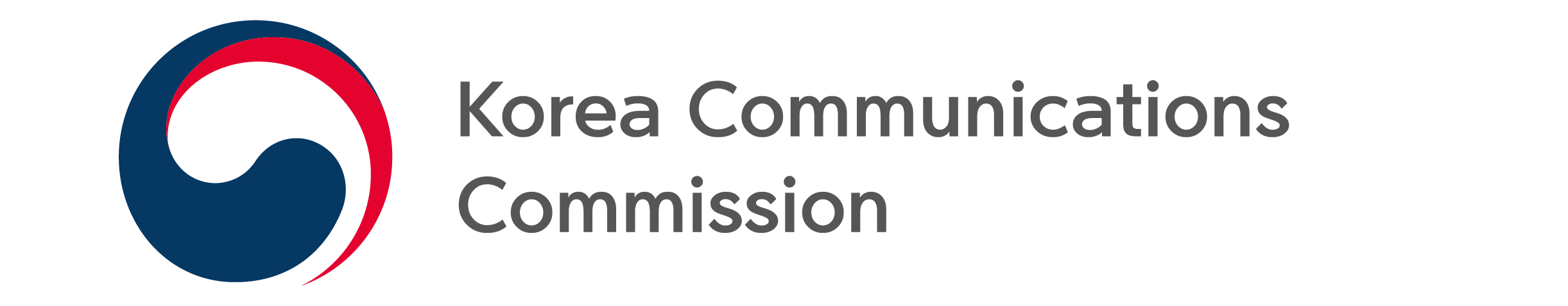 NEWS RELEASEDate: Monday, May 2, 2022Contact:Digital Media Communication Team (02-2110-1340, 1335)KCC LAUNCHES CAMPAIGN SERIES ‘THIS IS THE COMMUNICATIONS CONVENIENCE STORE’ TO ALLEVIATE USER INCONVENIENCE- The first episode of the series, ‘Understanding compensation programs for used phones’ is released -The Korea Communications Commission (KCC, Chairman Han Sang-hyuk) launched a campaign to alleviate inconvenience for the public with a new series which provides information about communications useful to people’s everyday lives in an easy to understand manner. The campaign begins on May 2 and is called, “This is the Communications Convenience Store.”The campaign to alleviate public inconvenience began in 2021 in order to provide citizens with useful and easy-to-understand information about communications policy. Last year, the KCC launched the series “Tips for Mobile Communications, Just Know This!”, which was limited to the telecommunications field. This year, the campaign expands on that series to encompass broadcasting and communications services overall, including mobile communications, applications, and cable broadcasting.Using the familiar concept of a convenience store, the series “This is the Communications Convenience Store” is composed of five comedic skit episodes in which a convenience store employee listens to a customer’s complaints and then suggests the relevant policies as solutions.###The Korea Communications Commission